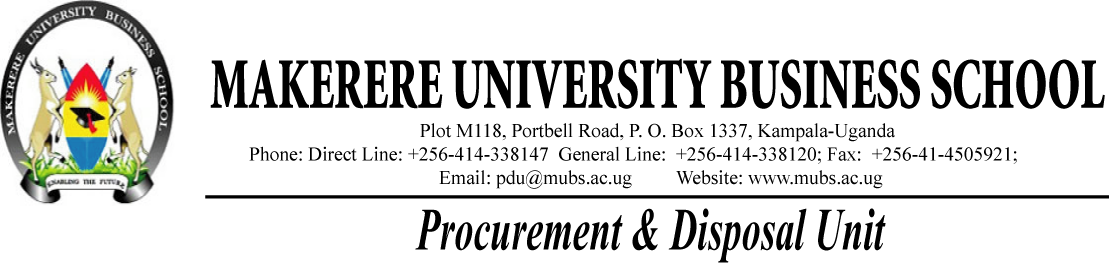 INVITATION FOR BIDS FOR THE SALE OF ICT EQUIPMENT , TV SETS, MOTOR VEHICLES, METALLIC FURNITURE, WOODEN FURNITURE AND METALLIC BEDS UNDER 36 LOTS BY PUBLIC BIDDING.Disposal Reference number. MUBS/23-24/00001The Makerere University Business School intends to sell ICT Equipment, Tv Sets, Motor Vehicles, metallic furniture, wooden furniture and metallic beds under 36 lots. The ICT Equipment, Tv Sets, Motor Vehicles, metallic furniture, wooden furniture and metallic beds under 36 lots in the Bid document, are sold on an “as is, where is” basis and the Makerere University Business School will have no further liability after sale. The Makerere University Business School now invites sealed bids for the purchase   of ICT Equipment, Tv sets, Motor Vehicles, metallic furniture, wooden furniture and metallic beds as lotted.1Bidding will be conducted in accordance with the Public Procurement and Disposal of Public Assets Act, 2003 of the Government of Uganda and is open to all bidders. Any individual or company qualifies to bid only after purchasing a copy of the bid document.Interested bidders may inspect the ICT Equipment, Tv sets, Motor Vehicles, metallic furniture, wooden furniture and metallic beds at Makerere University Business School, Plot 21A Port bell road from November 9th-29th, 2023 from 0800hrs to 1700hrs, from Monday to Friday (working days) only. 3Interested bidders may obtain further information from Makerere University Business School, and inspect the bidding documents at the address given below, from 0800hrs to 1700hrs 4.The Bidding Documents in English may be purchased by interested bidders on the submission of a written application to the address below and upon payment of a non-refundable fee5 of Ug. Shs. 30,000/= (Uganda Shillings Thirty-Five Thousand Only), for any or all the lots bided for by any bidder. The method of payment will be by Bank or mobile Money services to URA (where receipts as evidence of payment are issued), upon receipt of a Payment Registration Number (PRN) generated and issued by Bursar’s Block One. 6. The document will be sent to bidders by email or picked in person by the bidder from the address below 7. No liability will be accepted for loss or late delivery.Bids properly sealed must be delivered to the address below at or before at 11:00am on Wednesday, November 29, 2023. For lots 31(Leyland Bus) and 32 (Tata Lorry), bids must be accompanied by a bid security of Uganda shillings 1,000,000/= in form of Authorized Banker’s Cheque OR an Unconditional Bank Guarantee (refundable only for unsuccessful bidders). Successful/ best bidders will have to pay their total bid price before receiving back the bid security deposited with MUBS.  Late bids shall b  e   rejected. Bids will be opened in the presence of the bidders’ representatives who choose to     attend at the address below at 11:15am on November 29, 2023 8.Attn: Accounting Officer,Makerere University Business SchoolPlot 21A Port bell Road,P. O. Box 1337, Kampala+256 414 338 214      principal@mubs.ac.ug